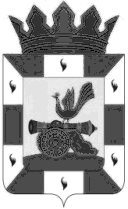 АДМИНИСТРАЦИЯ МУНИЦИПАЛЬНОГО ОБРАЗОВАНИЯ «СМОЛЕНСКИЙ РАЙОН» СМОЛЕНСКОЙ ОБЛАСТИР А С П О Р Я Ж Е Н И Е от 05.08.2020  года  № 267-рО внесении изменений в состав рабочей группы по вопросам оказания имущественной поддержки субъектам малого и среднего предпринимательства муниципального образования «Смоленский район» Смоленской области, утвержденный распоряжением Администрации муниципального образования «Смоленский район» Смоленской области от 15.11.2019 № 290-рВ связи с кадровыми изменениями,1. Внести в состав рабочей группы по вопросам оказания имущественной поддержки субъектам малого и среднего предпринимательства на территории муниципального образования «Смоленский район» Смоленской области, утвержденный распоряжением Администрации муниципального образования «Смоленский район» Смоленской области «О создании рабочей группы по вопросам оказания имущественной поддержки субъектам малого и среднего предпринимательства муниципального образования «Смоленский район» Смоленской области, утвержденный распоряжением Администрации муниципального образования «Смоленский район» Смоленской области от 15.11.2019 № 290-р изменения, изложив в редакции согласно приложению.2. Контроль за исполнением настоящего распоряжения возложить на исполняющего обязанности председателя комитета по управлению муниципальным имуществом Администрации муниципального образования «Смоленский район» Смоленской области (В.А. Сафонова).Глава муниципального образования «Смоленский район» Смоленской области                                О.Н. ПавлюченковаПриложение 1к распоряжению Администрации  муниципального образования «Смоленский район» Смоленской области от   _______   №  ________Состав рабочей группы по вопросам оказания имущественной поддержки субъектам малого и среднего предпринимательства на территории муниципального образования «Смоленский район» Смоленской области Сафонова Валерия Александровна-исполняющий обязанности председателя комитета по управлению муниципальным имуществом  Администрации муниципального образования «Смоленский район» Смоленской области, председатель рабочей группыПавликова Оксана Ивановна-начальник отдела экономики и инвестиционной деятельности Администрации муниципального образования «Смоленский район» Смоленской области, заместитель председателя рабочей группыДозора Ниёля Ионо-менеджер комитета по управлению муниципальным имуществом Администрации муниципального образования «Смоленский район» Смоленской области, секретарь рабочей группыЧлены рабочей группы:Члены рабочей группы:Члены рабочей группы:Опарина Ирина Борисовна-ведущий специалист комитета по управлению муниципальным имуществом Администрации муниципального образования «Смоленский район» Смоленской областиГоликова Наталья Александровна-Консультант - юрисконсульт юридического отдела Администрации муниципального образования «Смоленский район» Смоленской областиАрабиева Ольга Михайловна-ведущий специалист отдела земельных отношений комитета по управлению муниципальным имуществом Администрации муниципального образования «Смоленский район» Смоленской областиСуходольская Елена Викторовна-специалист 1-й категории отдела по культуре, туризму и спорту Администрации муниципального образования «Смоленский район» Смоленской области-МСП - представитель бизнес - сообщества, осуществляющий деятельность на территории Смоленского района (по согласованию)-Главы муниципальных образований сельских поселений Смоленского района Смоленской области (по согласованию)-Руководители муниципальных учреждений, предприятий за которыми закреплены объекты муниципального имущества в оперативное управление, хозяйственное ведение (по согласованию)